Lesson 5:  Understanding Subtraction of Integers and Other Rational NumbersClassworkExample 1:  Exploring Subtraction with the Integer GamePlay the Integer Game in your group.  Start Round 1 by selecting four cards.  Follow the steps for each round of play.Write the value of your hand in the Total column.  Then, record what card values you select in the Action 1 column and discard from your hand in the Action 2 column.After each action, calculate your new total, and record it under the appropriate Results column.  Based on the results, describe what happens to the value of your hand under the appropriate Descriptions column.  For example, “Score increased by .”Discussion:  Making Connections to Integer SubtractionHow did selecting positive value cards change the value of your hand?How did selecting negative value cards change the value of your hand?How did discarding positive value cards change the value of your hand?How did discarding negative value cards change the value of your hand?What operation reflects selecting a card?What operation reflects discarding or removing a card?Based on the game, can you make a prediction about what happens to the result whenSubtracting a positive integer?Subtracting a negative integer?At the end of the lesson, the class will review its predictions.Example 2:  Subtracting a Positive NumberFollow along with your teacher to complete the diagrams below. 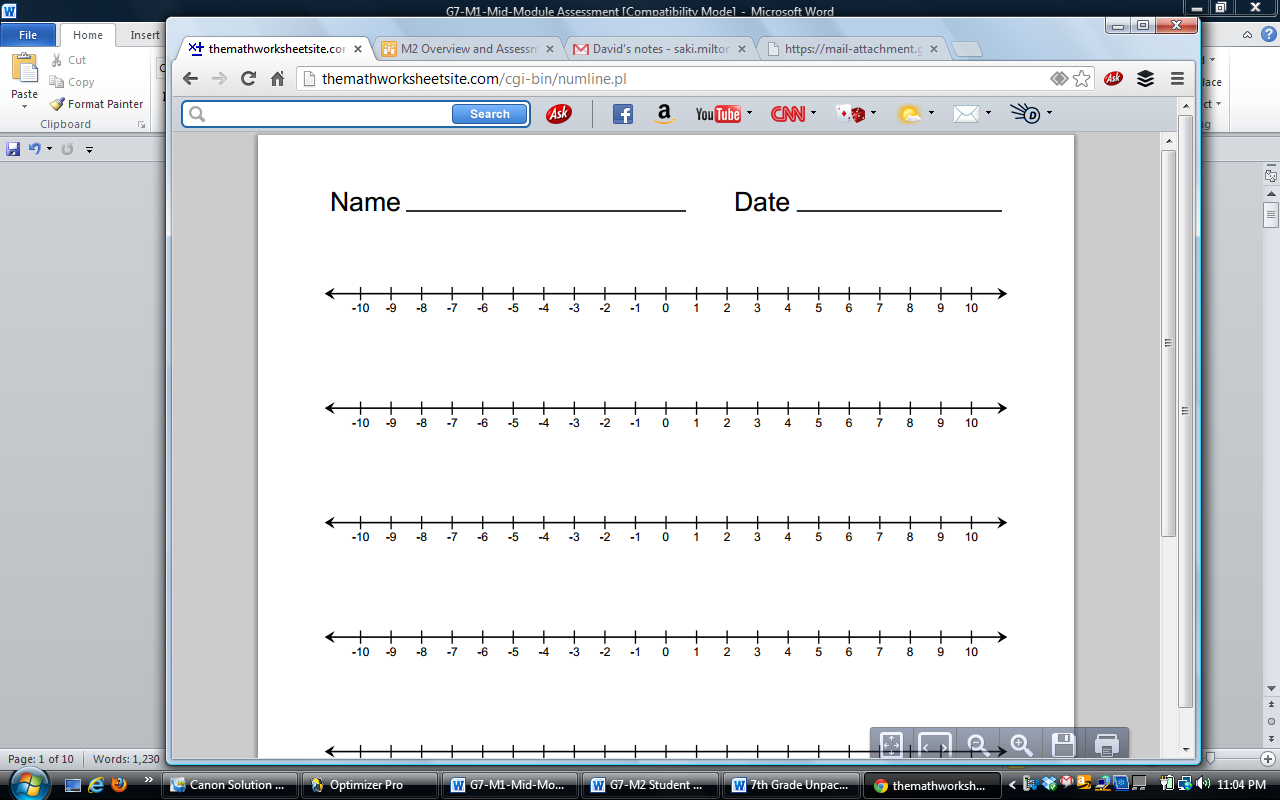 Show that discarding (subtracting) a positive card, which is the same as subtracting a positive number, decreases the value of the hand.orRemoving (________________) a positive card changes the score in the same way as _____________ a card whose value is the ________________________     _______________________ (or opposite).  In this case, adding the corresponding ______________________________________________________________________________________________. Example 3:  Subtracting a Negative NumberFollow along with your teacher to complete the diagrams below.  How does removing a negative card change the score, or value, of the hand?orRemoving (________________) a negative card changes the score in the same way as _____________ a card whose value is the ________________________     _______________________ (or opposite).  In this case, adding the corresponding __________________________________________________________________________.Exercises 1–3:  Subtracting Positive and Negative IntegersUsing the rule of subtraction, rewrite the following subtraction sentences as addition sentences and solve.  Use the number line below if needed.Find the differences.Write two equivalent expressions that represent the situation.  What is the difference in their elevations?“An airplane flies at an altitude of  feet.  A submarine dives to a depth of  feet below sea level.”Problem Set On a number line, find the difference of each number and ?  Complete the table to support your answers.  The first example is provided.You and your partner were playing the Integer Game in class.  Here are the cards in both hands.Your hand					Your partner’s handFind the value of each hand.  Who would win based on the current scores?  (The score closest to  wins.)Find the value of each hand if you discarded the  and selected a , and your partner discarded the  and selected a .  Show your work to support your answer.Use your score values from part (b) to determine who would win the game now.Write the following expressions as a single integer.Explain what is meant by the following and illustrate with an example:  “For any real numbers, and , .”Choose an integer between  and  on the number line, and label it point .  Locate and label the following points on the number line.  Show your work.Point :   Point :  Point :  Challenge Problem:  Write two equivalent expressions that represent the situation.  What is the difference in their elevations? “An airplane flies at an altitude of  feet.  A submarine dives to a depth of feet below sea level.”RoundTotalAction 1Result 1DescriptionAction 2Result 2 DescriptionNumberSubtraction ExpressionAddition ExpressionAnswer